ПРАВИТЕЛЬСТВО САНКТ-ПЕТЕРБУРГАПОСТАНОВЛЕНИЕ_______________ 								       №____________О распределении субсидий бюджетам внутригородских муниципальных образований города федерального значения Санкт-Петербурга на организацию благоустройства территории муниципального образования и на осуществление работ в сфере озеленения на территории муниципального образования в рамках выполнения мероприятий программы 
«Мой двор» в соответствии с государственной программой Санкт-Петербурга «Благоустройство и охрана окружающей среды в Санкт-Петербурге» на 2024 годВ соответствии с абзацем вторым пункта 3.4.2 статьи 12 Закона Санкт-Петербурга от 29.11.2023 № 714-144 «О бюджете Санкт-Петербурга на 2024 год и на плановый период 2025 и 2026 годов» и пунктом 5.9 приложения № 2 к государственной программе 
Санкт-Петербурга «Благоустройство и охрана окружающей среды в Санкт-Петербурге», утвержденной постановлением Правительства Санкт-Петербурга от 17.06.2014 № 487, Правительство Санкт-Петербурга:П О С Т А Н О В Л Я Е Т:1. Утвердить распределение субсидий бюджетам внутригородских муниципальных образований города федерального значения Санкт-Петербурга на организацию благоустройства территории муниципального образования и на осуществление работ 
в сфере озеленения на территории муниципального образования в рамках выполнения мероприятий программы «Мой двор» в соответствии с государственной программой 
Санкт-Петербурга «Благоустройство и охрана окружающей среды в Санкт-Петербурге» 
на 2024 год согласно приложению.2. Контроль за выполнением постановления возложить на вице-губернатора 
Санкт-Петербурга Разумишкина Е.Н.ГубернаторСанкт-Петербурга						                                         А.Д.БегловПриложение 
к постановлению 
Правительства Санкт-Петербурга от________№_________РАСПРЕДЕЛЕНИЕсубсидий бюджетам внутригородских муниципальных образований города федерального значения Санкт-Петербурга на организацию благоустройства территории муниципального образования и на осуществление работ в сфере озеленения на территории муниципального образования в рамках выполнения мероприятий программы «Мой двор» в соответствии с государственной программой Санкт-Петербурга «Благоустройство и охрана окружающей среды 
в Санкт-Петербурге» на 2024 годПринятое сокращение.ВМО – внутригородское муниципальное образование города федерального значения 
Санкт-Петербурга № п/пНаименование внутригородского муниципального образования города федерального значения 
Санкт-ПетербургаСумма субсидии, тыс. руб.Сумма субсидии, тыс. руб.Сумма субсидии, тыс. руб.№ п/пНаименование внутригородского муниципального образования города федерального значения 
Санкт-Петербургав том числе:в том числе:№ п/пНаименование внутригородского муниципального образования города федерального значения 
Санкт-ПетербургаВсегона организацию благоустройства территории муниципального образования на осуществление работ в сфере озеленения 
на территории муниципального образования 123451ВМО муниципальный округ Сенной округ10 828,210 828,22ВМО муниципальный округ Васильевский16 914,516 914,53ВМО муниципальный округ Светлановское24 260,424 260,44ВМО муниципальный округ Сергиевское23 495,315 105,48 389,95ВМО муниципальный округ Финляндский округ6 799,26 799,26ВМО муниципальный округ Пискаревка20 995,020 995,07ВМО муниципальный округ Прометей29 971,029 971,08ВМО муниципальный округ Княжево28 359,528 359,59ВМО муниципальный округ Ульянка105 011,450 206,654 804,81234510ВМО муниципальный округ Дачное42 321,042 321,011ВМО муниципальный округ Автово10 335,110 335,112ВМО муниципальный округ Нарвский округ12 647,612 647,613ВМО муниципальный округ Красненькая речка23 407,823 407,814ВМО муниципальный округ Полюстрово14 082,314 082,315ВМО муниципальный округ Ржевка30 431,22 937,027 494,216ВМО муниципальный округ Юго-Запад12 110,312 110,317ВМО муниципальный округ Южно-Приморский51 438,119 629,931 808,218ВМО муниципальный округ Константиновское36 734,536 734,519ВМО муниципальный округ Горелово33 522,511 375,222 147,320ВМО муниципальный округ Московская застава41 282,841 282,821ВМО муниципальный округ Пулковский меридиан36 734,136 734,122ВМО муниципальный округ Рыбацкое31 027,326,631 000,723ВМО муниципальный округ Невский округ85 489,821 883,763 606,124ВМО муниципальный округ Оккервиль20 303,620 303,625ВМО муниципальный округ Чкаловское866,6866,626ВМО муниципальный округ Комендантский аэродром16 601,316 601,327ВМО муниципальный округ Озеро Долгое37 648,64 125,433 523,228ВМО муниципальный округ Коломяги9 128,79 128,729ВМО муниципальный округ Александровский25 667,51 478,024 189,51234530ВМО муниципальный округ Балканский35 690,035 690,031ВМО муниципальный 
округ № 783 929,23 929,232ВМО город Сестрорецк14 775,814 775,833ВМО поселок Песочный21 476,01 746,319 729,734ВМО поселок Молодежное9 358,13 334,16 024,035ВМО поселок Смолячково31 903,230 540,31 362,936ВМО город Кронштадт26 918,126 918,137ВМО город Петергоф92 679,788 407,54 272,238ВМО поселок Стрельна3 173,73 173,739ВМО поселок Шушары21 681,021 681,0ИТОГОИТОГО1 100 000,0 741 676,3 358 323,7 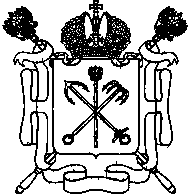 